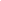 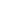 Bidding Forms and TemplatesPROCUREMENT OF CONSULTING SERVICES 
FOR THE  BCDA 2024 CLIENT SATISFACTION MEASUREMENT
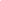 BASES CONVERSION AND DEVELOPMENT AUTHORITYPROCUREMENT OF CONSULTING SERVICES 
FOR THE  2024 BCDA CLIENT SATISFACTION MEASUREMENT
CONTENTSEF 1.  Eligibility Documents Submission FormPROCUREMENT OF CONSULTING SERVICES 
FOR THE  2024 BCDA CLIENT SATISFACTION MEASUREMENT
[Letterhead][Date]Leilani Barlongay-MacasaetVice President, Public Affairs DepartmentBases Conversion and Development AuthorityBCDA Corporate Center, 2/F Bonifacio Technology Center 31st Street corner 2nd Avenue, Bonifacio Global City, Taguig City. Ladies/Gentlemen:In connection with your Request for Proposal dated (Date) for the Procurement of Consulting Services for the 2024 BCDA Client Satisfaction Measurement (CSM), [Name of Consultant] hereby expresses interest in participating in the bidding for the said consulting services and submits the attached Eligibility Documents.In line with this submission, we certify that:[Name of Consultant] is not blacklisted or barred from bidding by the GOP or any of its agencies, offices, corporations, or LGUs, including foreign government/foreign or international financing institution whose blacklisting rules have been recognized by the Government Procurement Policy Board; andEach of the documents submitted herewith is an authentic copy of the original, complete, and all statements and information provided therein are true and correct.  We acknowledge that any mis-representation or submission of fake or tampered documents by the [Name of Consultant], its partner/s (in case of Joint Venture or partnership) or sub-contractor, or any of the key personnel nominated by the Consultant shall automatically result in disqualification of the Consultant from the consulting services and shall be grounds for blacklisting pursuant to Section 4.1 of Appendix 17 of the Revised IRR of RA 9184.We acknowledge and accept BCDA’s right to inspect and audit all records relating to our submission irrespective of whether we are declared or not.We further acknowledge that failure to sign this Eligibility Document Submission Form shall be a ground for our disqualification.Yours sincerely,[Signature over printed name of Authorized Signatory of the Firm/JV/Consortium][Title]Date:___________________TPF 1.  Statement of All Completed Government and Private Contracts, Including Contracts Awarded But Not Yet Started As Well As Contracts Where Works Have Been Completed But Not Yet Accepted For For The Past 2 Years__________________________________________________________________PROCUREMENT OF CONSULTING SERVICES 
FOR THE  BCDA 2024 CLIENT SATISFACTION MEASUREMENT
[Letterhead][Date]Leilani Barlongay-MacasaetVice President, Public Affairs DepartmentBases Conversion and Development AuthorityBCDA Corporate Center, 2/F Bonifacio Technology Center 31st Street corner 2nd Avenue, Bonifacio Global City, Taguig City. Ladies/Gentlemen:In compliance with the eligibility requirements of the Bids and Awards Committee for Consulting Services of the Bases Conversion and Development Authority for the Procurement of Consulting Services for the BCDA Client Satisfaction Measurement (CSM), we certify that [Name of Consultant] has completed government and private contracts, as enumerated in TPF 2. Summary of Consulting Services.Sincerely,[Signature over printed name of Authorized Signatory of the Firm/JV/Consortium][Title]Date:_______________TPF 2. Summary of Completed Projects for the Past 2 Years (All completed government and private contracts)TPF 4A. Curriculum Vitae (CV) for Proposed Professional StaffPROCUREMENT OF CONSULTING SERVICES 
FOR THE  BCDA 2024  CLIENT SATISFACTION MEASUREMENT
Proposed Position:  Overall Project Manager	Name of Firm/Entity/JV/Consortium:  	Name of Staff:  	Profession:  	Date of Birth: _________________________________Nationality: ____________________Years with Firm/Entity: ____________ years,  from [mm/dd/yy] to [mm/dd/yy]Current Position in the Firm:__________________________________________________                                                                                                                              Membership in Professional Societies:  	Detailed Tasks Assigned:  	Education:[Summarize college/university and other specialized education of staff members, giving names of schools, dates attended, and degrees obtained. Use about one quarter of a page.]* Complete the details of the inclusive dates (month, day, and year)Trainings/Seminars[Summarize the relevant trainings, seminars and workshops undertaken for the past eight (8 years), including those conducted by the nominated key staff, using the matrix below]* Complete the details of the inclusive dates (month, day, and year)Memberships in Professional Societies[Give an outline of memberships in professional societies using the matrix below]* Complete the details of the inclusive dates (month, day, and year)Consulting Services Undertaken/Completed[Provide outline of services undertaken/list of completed projects handled from 8 April 2022 until the deadline of submission of technical proposals  using the matrix below]* Rank from previous to latest/most recent service* Complete the details of the inclusive dates (month, day, and year)On-Going Services[Provide outline of on-going consulting services using the matrix below]* Rank from previous to latest/most recent on-going project* Complete the details of the inclusive dates (month, day, and year)Languages[Using the format below, indicate proficiency of languages familiar with proficiency whether excellent, good, fair, or poor in speaking, reading, and writing]Employment Record:[Starting with the present position, list in reverse order every employment held. List all positions held by staff member since graduation, giving dates, names of employing organizations, titles of positions held, and locations of projects. For experience in the last two (2) years, also give types of activities performed and client references, where appropriate. Use about two pages.]* Rank from previous to latest/most recent employment* Complete the details of the inclusive dates (month, day, and year)Certification:I, [full name of proposed professional staff], certify that to the best of my knowledge and belief, these data correctly describe me, my qualifications, and my experience.Commitment:I also commit to work for the Consulting Services for the project in accordance with the time schedule as indicated in the contract once the firm is awarded the Consulting Services for the project.	 								Date:  			[Signature over printed name of nominated key staff]	                                      Day/Month/Year									Date:  			[Signature over printed name of authorized representative of the firm/           Day/Month/Yearentity/Joint Venture/Consortium in case of JV/Consortium)]	SUBSCRIBED AND SWORN to before me this __ day of [month] [year] at [place of execution], Philippines. Affiant/s is/are personally known to me and was/were identified by me through competent evidence of identity as defined in the 2004 Rules on Notarial Practice (A.M. No. 02-8-13-SC). Affiant/s exhibited to me his/her [insert type of government identification card used], with his/her photograph and signature appearing thereon, with no. ______. Witness my hand and seal this ___ day of [month] [year]. NAME OF NOTARY PUBLICSerial No. of Commission ___________ Notary Public for ______ until _______ Roll of Attorneys No. _____ PTR No. __, [date issued], [place issued] IBP No. __, [date issued], [place issued] Doc. No. ___ Page No. ___ Book No. ___Series of 2024
TPF 4B. Curriculum Vitae (CV) for Proposed Professional StaffPROCUREMENT OF CONSULTING SERVICES 
FOR THE  2024 BCDA CLIENT SATISFACTION MEASUREMENTProposed Position:  Research Executive/Analyst	Name of Firm/Entity/JV/Consortium:  	Name of Staff:  	Profession:  	Date of Birth: _________________________________Nationality: ____________________Years with Firm/Entity: ____________ years,  from [mm/dd/yy] to [mm/dd/yy]Current Position in the Firm:__________________________________________________                                                                                                                              Membership in Professional Societies:  	Detailed Tasks Assigned:  	Education:[Summarize college/university and other specialized education of staff members, giving names of schools, dates attended, and degrees obtained. Use about one quarter of a page.]* Complete the details of the inclusive dates (month, day, and year)Trainings/Seminars[Summarize the relevant trainings, seminars and workshops undertaken for the past eight (8 years), including those conducted by the nominated key staff, using the matrix below]* Complete the details of the inclusive dates (month, day, and year)Memberships in Professional Societies[Give an outline of memberships in professional societies using the matrix below]* Complete the details of the inclusive dates (month, day, and year)Consulting Services Undertaken/Completed[Provide outline of services undertaken/list of completed projects handled from  8 April 2022 until the deadline of submission of technical proposals  using the matrix below]* Rank from previous to latest/most recent service* Complete the details of the inclusive dates (month, day, and year)On-Going Services[Provide outline of on-going consulting services using the matrix below]* Rank from previous to latest/most recent on-going project* Complete the details of the inclusive dates (month, day, and year)Languages[Using the format below, indicate proficiency of languages familiar with proficiency whether excellent, good, fair, or poor in speaking, reading, and writing]Employment Record:[Starting with the present position, list in reverse order every employment held. List all positions held by staff member since graduation, giving dates, names of employing organizations, titles of positions held, and locations of projects. For experience in the last two (2) years, also give types of activities performed and client references, where appropriate. Use about two pages.]* Rank from previous to latest/most recent employment* Complete the details of the inclusive dates (month, day, and year)Certification:I, [full name of proposed professional staff], certify that to the best of my knowledge and belief, these data correctly describe me, my qualifications, and my experience.Commitment:I also commit to work for the Consulting Services for the project in accordance with the time schedule as indicated in the contract once the firm is awarded the Consulting Services for the project.	 								Date:  			[Signature over printed name of nominated key staff]	                                      Day/Month/Year									Date:  			[Signature over printed name of authorized representative of the firm/           Day/Month/Yearentity/Joint Venture/Consortium in case of JV/Consortium)]	SUBSCRIBED AND SWORN to before me this __ day of [month] [year] at [place of execution], Philippines. Affiant/s is/are personally known to me and was/were identified by me through competent evidence of identity as defined in the 2004 Rules on Notarial Practice (A.M. No. 02-8-13-SC). Affiant/s exhibited to me his/her [insert type of government identification card used], with his/her photograph and signature appearing thereon, with no. ______. Witness my hand and seal this ___ day of [month] [year]. NAME OF NOTARY PUBLICSerial No. of Commission ___________ Notary Public for ______ until _______ Roll of Attorneys No. _____ PTR No. __, [date issued], [place issued] IBP No. __, [date issued], [place issued] Doc. No. ___ Page No. ___ Book No. ___Series of 2024TPF 4C. Curriculum Vitae (CV) for Proposed Professional StaffPROCUREMENT OF CONSULTING SERVICES 
FOR THE  2024 BCDA CLIENT SATISFACTION MEASUREMENT
Proposed Position:  Data Processing Manager	Name of Firm/Entity/JV/Consortium:  	Name of Staff:  	Profession:  	Date of Birth: _________________________________Nationality: ____________________Years with Firm/Entity: ____________ years,  from [mm/dd/yy] to [mm/dd/yy]Current Position in the Firm:__________________________________________________                                                                                                                              Membership in Professional Societies:  	Detailed Tasks Assigned:  	Education:[Summarize college/university and other specialized education of staff members, giving names of schools, dates attended, and degrees obtained. Use about one quarter of a page.]* Complete the details of the inclusive dates (month, day, and year)Trainings/Seminars[Summarize the relevant trainings, seminars and workshops undertaken for the past eight (8 years), including those conducted by the nominated key staff, using the matrix below]* Complete the details of the inclusive dates (month, day, and year)Memberships in Professional Societies[Give an outline of memberships in professional societies using the matrix below]* Complete the details of the inclusive dates (month, day, and year)Consulting Services Undertaken/Completed[Provide outline of services undertaken/list of completed projects handled from 8 April 2022 until the deadline of submission of technical proposals  using the matrix below]* Rank from previous to latest/most recent service* Complete the details of the inclusive dates (month, day, and year)On-Going Services[Provide outline of on-going consulting services using the matrix below]* Rank from previous to latest/most recent on-going project* Complete the details of the inclusive dates (month, day, and year)Languages[Using the format below, indicate proficiency of languages familiar with proficiency whether excellent, good, fair, or poor in speaking, reading, and writing]Employment Record:[Starting with the present position, list in reverse order every employment held. List all positions held by staff member since graduation, giving dates, names of employing organizations, titles of positions held, and locations of projects. For experience in the last two (2) years, also give types of activities performed and client references, where appropriate. Use about two pages.]* Rank from previous to latest/most recent employment* Complete the details of the inclusive dates (month, day, and year)Certification:I, [full name of proposed professional staff], certify that to the best of my knowledge and belief, these data correctly describe me, my qualifications, and my experience.Commitment:I also commit to work for the Consulting Services for the project in accordance with the time schedule as indicated in the contract once the firm is awarded the Consulting Services for the project.	 								Date:  			[Signature over printed name of nominated key staff]	                                      Day/Month/Year									Date:  			[Signature over printed name of authorized representative of the firm/           Day/Month/Yearentity/Joint Venture/Consortium in case of JV/Consortium)]	SUBSCRIBED AND SWORN to before me this __ day of [month] [year] at [place of execution], Philippines. Affiant/s is/are personally known to me and was/were identified by me through competent evidence of identity as defined in the 2004 Rules on Notarial Practice (A.M. No. 02-8-13-SC). Affiant/s exhibited to me his/her [insert type of government identification card used], with his/her photograph and signature appearing thereon, with no. ______. Witness my hand and seal this ___ day of [month] [year]. NAME OF NOTARY PUBLICSerial No. of Commission ___________ Notary Public for ______ until _______ Roll of Attorneys No. _____ PTR No. __, [date issued], [place issued] IBP No. __, [date issued], [place issued] Doc. No. ___ Page No. ___ Book No. ___Series of 2024TPF 4D. Curriculum Vitae (CV) for Proposed Professional StaffPROCUREMENT OF CONSULTING SERVICES 
FOR THE  2024 BCDA CLIENT SATISFACTION MEASUREMENT
Proposed Position:  Lead Statistician	Name of Firm/Entity/JV/Consortium:  	Name of Staff:  	Profession:  	Date of Birth: _________________________________Nationality: ____________________Years with Firm/Entity: ____________ years,  from [mm/dd/yy] to [mm/dd/yy]Current Position in the Firm:__________________________________________________                                                                                                                              Membership in Professional Societies:  	Detailed Tasks Assigned:  	Education:[Summarize college/university and other specialized education of staff members, giving names of schools, dates attended, and degrees obtained. Use about one quarter of a page.]* Complete the details of the inclusive dates (month, day, and year)Trainings/Seminars[Summarize the relevant trainings, seminars and workshops undertaken for the past eight (8 years), including those conducted by the nominated key staff, using the matrix below]* Complete the details of the inclusive dates (month, day, and year)Memberships in Professional Societies[Give an outline of memberships in professional societies using the matrix below]* Complete the details of the inclusive dates (month, day, and year)Consulting Services Undertaken/Completed[Provide outline of services undertaken/list of completed projects handled 8 April 2022 until the deadline of submission of technical proposals  using the matrix below]* Rank from previous to latest/most recent service* Complete the details of the inclusive dates (month, day, and year)On-Going Services[Provide outline of on-going consulting services using the matrix below]* Rank from previous to latest/most recent on-going project* Complete the details of the inclusive dates (month, day, and year)Languages[Using the format below, indicate proficiency of languages familiar with proficiency whether excellent, good, fair, or poor in speaking, reading, and writing]Employment Record:[Starting with the present position, list in reverse order every employment held. List all positions held by staff member since graduation, giving dates, names of employing organizations, titles of positions held, and locations of projects. For experience in the last two (2) years, also give types of activities performed and client references, where appropriate. Use about two pages.]* Rank from previous to latest/most recent employment* Complete the details of the inclusive dates (month, day, and year)Certification:I, [full name of proposed professional staff], certify that to the best of my knowledge and belief, these data correctly describe me, my qualifications, and my experience.Commitment:I also commit to work for the Consulting Services for the project in accordance with the time schedule as indicated in the contract once the firm is awarded the Consulting Services for the project.	 								Date:  			[Signature over printed name of nominated key staff]	                                      Day/Month/Year									Date:  			[Signature over printed name of authorized representative of the firm/           Day/Month/Yearentity/Joint Venture/Consortium in case of JV/Consortium)]	SUBSCRIBED AND SWORN to before me this __ day of [month] [year] at [place of execution], Philippines. Affiant/s is/are personally known to me and was/were identified by me through competent evidence of identity as defined in the 2004 Rules on Notarial Practice (A.M. No. 02-8-13-SC). Affiant/s exhibited to me his/her [insert type of government identification card used], with his/her photograph and signature appearing thereon, with no. ______. Witness my hand and seal this ___ day of [month] [year]. NAME OF NOTARY PUBLICSerial No. of Commission ___________ Notary Public for ______ until _______ Roll of Attorneys No. _____ PTR No. __, [date issued], [place issued] IBP No. __, [date issued], [place issued] Doc. No. ___ Page No. ___ Book No. ___Series of 2024TPF 5. Format of Curriculum Vitae (CV) of the Firm/EntityPROCUREMENT OF CONSULTING SERVICES 
FOR THE  2024 BCDA CLIENT SATISFACTION MEASUREMENT
Name of Firm/Entity:  	Address:  	No. of Years of Operation:  _________  years, from [mm/dd/yy] to [mm/dd/yy]Years of Professional Experience: _________ years, from [mm/dd/yy] to [mm/dd/yy]Membership in Professional Organizations:CertificationI, the undersigned, certify that to the best of my knowledge and belief, these data correctly describe the firm/entity, its qualification and experiences._____________________________________________________________[Signature over Printed Name of Authorized Signatory of the Firm/Entity/Joint Venture or Consortium (in case of JV/ Consortium)]Date: __________________TPF 6. Certificate of Availability of Key PersonnelPROCUREMENT OF CONSULTING SERVICES 
FOR THE  2024 BCDA CLIENT SATISFACTION MEASUREMENT
[Date]To: 	The Bids and Awards Committee for Consulting ServicesBases Conversion and Development AuthorityDear Ladies/Gentlemen:In compliance with the requirements of BCDA Bids and Awards Committee for Consulting Services for the Procurement of Consulting Services for the BCDA 2024 Client Satisfaction Measurement (CSM), (“Consulting Services”), we certify that we understand and agree with all the manning requirements set upon by Section 5 of the Terms of Reference for this consulting service.We further certify that the following nominated Key Personnel shall be fully engaged, on-call and committed to the duration of their engagement with this project:Very truly yours,[Signature over printed name of Authorized Signatory of the Firm/Entity/Joint Venture or Consortium (in case of Joint Venture/Consortium)][Title][Name of Bidder]Date: ___________________________TPF 7.  CSM Plan of Approach and MethodologyPROCUREMENT OF CONSULTING SERVICES 
FOR THE  2024 BCDA CLIENT SATISFACTION MEASUREMENT
I.  Research Context (Understanding of the Requirements of the Project)II. Research Team Roles (Describe roles of each of the four key personnel)III. Implementation of MethodologyIV. Sampling StrategyV. Data Processing and AnalysisVI. Report PreparationVII. Timeline[Signature over printed name of Authorized Signatory of the Firm/Entity/Joint Venture/Consortium (in case of JV/Consortium)][Title]Date:_______________________________FPF 1.  Financial Proposal Submission FormPROCUREMENT OF CONSULTING SERVICES 
FOR THE  2024 BCDA CLIENT SATISFACTION MEASUREMENT[Date]Bases Conversion and Development Authority 2/F Bonifacio Technology Center31st St., corner 2nd Avenue, Bonifacio Global City.Ladies/Gentlemen:	We, the undersigned, offer to provide the consulting services for Procurement of Consulting Services for the 2024 BCDA Client Satisfaction Measurement (CSM) in accordance with your Bidding Documents dated _______________ and our Bid (Technical and Financial Proposals).  Our attached Financial Proposal is for the sum of [amount in words and figures].  This amount is exclusive of the local taxes, which we have estimated at [amount(s) in words and figures].Our Financial Proposal shall be binding upon us subject to the modifications resulting from Contract negotiations, up to expiration of the bid validity period, i.e.,120 calendar days from the opening of the bids.		In accordance with GCC Clause 51, we acknowledge and accept the Procuring Entity’s right to inspect and audit all records relating to our Bid irrespective of whether we enter into a contract with the Procuring Entity as a result of this Bid.We confirm that we have read, understood and accept the contents of the Instructions to Bidders (ITB), the Bid Data Sheet (BDS), General Conditions of Contract (GCC), Special Conditions of Contract (SCC), Terms of Reference (TOR), the provisions relating to the eligibility of Consultant and the applicable guidelines for the procurement rules of the Funding Source, any and all Bid bulletins issued and other attachments and inclusions included in the Bidding Documents sent to us. We understand you are not bound to accept any Bid you receive.We remain,Yours sincerely,Signature of the Authorized Representative of the Firm/JV/Consortium:Name and Title of Signatory:Name of Firm/entity:Address:SUBSCRIBED AND SWORN to before me this __ day of [month] [year] at [place of execution], Philippines. Affiant/s is/are personally known to me and was/were identified by me through competent evidence of identity as defined in the 2004 Rules on Notarial Practice (A.M. No. 02-8-13-SC). Affiant/s exhibited to me his/her [insert type of government identification card used], with his/her photograph and signature appearing thereon, with no. ______. Witness my hand and seal this ___ day of [month] [year]. NAME OF NOTARY PUBLICSerial No. of Commission ___________ Notary Public for ______ until _______ Roll of Attorneys No. _____ PTR No. __, [date issued], [place issued] IBP No. __, [date issued], [place issued] Doc. No. ___ Page No. ___ Book No. ___Series of 2024Omnibus Sworn Statement (Revised)[shall be submitted with the Bid]_________________________________________________________________________PROCUREMENT OF CONSULTING SERVICES 
FOR THE  BCDA 2024 CLIENT SATISFACTION MEASUREMENT
REPUBLIC OF THE PHILIPPINES )CITY/MUNICIPALITY OF ______  ) S.S. AFFIDAVITI,  [Name of Affiant], of legal age, [Civil Status], [Nationality], and residing at [Address of Affiant], after having been duly sworn in accordance with law, do hereby depose and state that:[Select one, delete the other:][If a sole proprietorship:] I am the sole proprietor or authorized representative of [Name of Bidder] with office address at [address of Bidder];[If a partnership, corporation, cooperative, or joint venture:] I am the duly authorized and designated representative of [Name of Bidder] with office address at [address of Bidder];[Select one, delete the other:][If a sole proprietorship:] As the owner and sole proprietor, or authorized representative of [Name of Bidder], I have full power and authority to do, execute and perform any and all acts necessary to participate, submit the bid, and to sign and execute the ensuing contract for the Procurement of Consulting Services for the 2024 BCDA Client Satisfaction Measurement (CSM), as shown in the attached duly notarized Special Power of Attorney;[If a partnership, corporation, cooperative, or joint venture:] I am granted full power and authority to do, execute and perform any and all acts necessary to participate, submit the bid, and to sign and execute the ensuing contract for the Procurement of Consulting Services for the BCDA 2024 Client Satisfaction Measurement (CSM), as shown in the attached [state title of attached document showing proof of authorization (e.g., duly notarized Secretary’s Certificate, Board/Partnership Resolution, or Special Power of Attorney, whichever is applicable;)]; [Name of Bidder] is not “blacklisted” or barred from bidding by the Government of the Philippines or any of its agencies, offices, corporations, or Local Government Units, foreign government/foreign or international financing institution whose blacklisting rules have been recognized by the Government Procurement Policy Board, by itself or by relation, membership, association, affiliation, or controlling interest with another blacklisted person or entity as defined and provided for in the Uniform Guidelines on Blacklisting.Each of the documents submitted in satisfaction of the bidding requirements is an authentic copy of the original, complete, and all statements and information provided therein are true and correct.  We acknowledge that any mis-representation or submission of fake or tampered documents by the [Name of Consultant], its partner/s (in case of Joint Venture or partnership) or sub-contractor, or any of the key personnel nominated by the Consultant shall automatically result in disqualification of the Consultant from the project and shall be grounds for blacklisting pursuant to Section 4.1 of the Appendix 17 of the Revised IRR of RA9184. [Name of Bidder] is authorizing the Head of the Procuring Entity or its duly authorized representative(s) to verify all the documents submitted;[Select one, delete the rest:][If a sole proprietorship:] The owner or sole proprietor is not related to the Head of the Procuring Entity, members of the Bids and Awards Committee (BAC), the Technical Working Group, and the BAC Secretariat, the head of the Project Management Office or the end-user unit, and the project consultants by consanguinity or affinity up to the third civil degree;[If a partnership or cooperative:] None of the officers and members of [Name of Bidder] is related to the Head of the Procuring Entity, members of the Bids and Awards Committee (BAC), the Technical Working Group, and the BAC Secretariat, the head of the Project Management Office or the end-user unit, and the project consultants by consanguinity or affinity up to the third civil degree;[If a corporation or joint venture:] None of the officers, directors, and controlling stockholders of [Name of Bidder] is related to the Head of the Procuring Entity, members of the Bids and Awards Committee (BAC), the Technical Working Group, and the BAC Secretariat, the head of the Project Management Office or the end-user unit, and the project consultants by consanguinity or affinity up to the third civil degree;[Name of Bidder] complies with existing labor laws and standards; and[Name of Bidder] is aware of and has undertaken the responsibilities as a Bidder in compliance with the Philippine Bidding Documents, which includes:Carefully examining all of the Bidding Documents;Acknowledging all conditions, local or otherwise, affecting the implementation of the Contract;Making an estimate of the facilities available and needed for the contract to be bid, if any; andInquiring or securing Supplemental/Bid Bulletin(s) issued for the Consulting Services for the BCDA 2024 Client Satisfaction Measurement (CSM).[Name of Bidder] did not give or pay directly or indirectly, any commission, amount, fee, or any form of consideration, pecuniary or otherwise, to any person or official, personnel or representative of the government in relation to any procurement project or activity.In case advance payment was made or given, failure to perform or deliver any of the obligations and undertakings in the contract shall be sufficient grounds to constitute criminal liability for Swindling (Estafa) or the commission of fraud with unfaithfulness or abuse of confidence through misappropriating or converting any payment received by a person or entity under an obligation involving the duty to deliver certain goods or services, to the prejudice of the public and the government of the Philippines pursuant to Article 315 of Act No. 3815 s. 1930, as amended, or the Revised Penal Code.IN WITNESS WHEREOF, I have hereunto set my hand this __ day of ___, 2024 at ____________, Philippines.[Insert NAME OF BIDDER OR ITS AUTHORIZED REPRESENTATIVE][Insert signatory’s legal capacity]                      AffiantSUBSCRIBED AND SWORN to before me this __ day of [month] [year] at [place of execution], Philippines. Affiant/s is/are personally known to me and was/were identified by me through competent evidence of identity as defined in the 2004 Rules on Notarial Practice (A.M. No. 02-8-13-SC). Affiant/s exhibited to me his/her [insert type of government identification card used], with his/her photograph and signature appearing thereon, with no. ______. Witness my hand and seal this ___ day of [month] [year]. NAME OF NOTARY PUBLICSerial No. of Commission ___________ Notary Public for ______ until _______ Roll of Attorneys No. _____ PTR No. __, [date issued], [place issued] IBP No. __, [date issued], [place issued] Doc. No. ___ Page No. ___ Book No. ___Series of 2024SECRETARY’S CERTIFICATE FORMAT (where applicable) Republic of the Philippines  ) Taguig City               ) SS. I, _________________, of legal age, being the Corporate Secretary of the __________________, with office address at the ______________, do hereby certify that on the occasion of the Board Meeting held on _________, with a quorum being present, the Board of Directors, upon motion duly seconded, unanimously approved the following resolution: A. Resolution No. _________ Resolved, as it is hereby resolved, that the corporation shall enter into a Joint Venture with ______________ , the purpose of which is to participate in the Procurement of Consulting Services for the BCDA 2024 Client Satisfaction Measurement (CSM), being conducted by Bases Conversion and Development Authority.Resolved, further, that for this purpose, _________________ hereby authorizes ____________, __________ to represent the corporation on the said Joint Venture and to sign on all agreements in relation thereto, cause the submission of documents in support thereof, and to sign for and in behalf of the Corporation, such as authority/authorities/Power of Attorney in favor of whoever may be designated by the joint venture as the latter’s official representative/Attorney-in-fact for purposes of the said bidding.IN WITNESS WHEREOF, I have hereunto affixed my signature this _________ __________________Corporate SecretarySUBSCRIBED AND SWORN to before me this _____________________ at _______________________, Philippines, by __________ who exhibited to me her __________, issued at the _________ on __________ and valid until _________. Doc. No. ______ Page No. ______ Book No. ______ Series of 2024SPECIAL POWER OF ATTORNEY FORMAT (where applicable)I, ________________, of legal age, (civil status), (citizenship), and residing ___________________ after having duly sworn in accordance with law, do hereby depose and state that: I am the sole proprietor/owner/authorized representative of firm/entity/partnership of _____________________ , with office address at _________________, having full power and authority to appoint a representative who will sign the joint venture agreement with ____________________, the purpose of which is to participate in the Procurement of Consulting Services for the 2024 Client Satisfaction Measurement being conducted by the Bases Conversion and Development Authority.I hereby make, constitute and appoint __________________________, as the true and lawful attorney, for it and its name, place and stead, to represent __________________ on the said Joint Venture and to sign on all agreements in relation thereto, cause the submission of documents in support thereof, and to sign for and in behalf of_____________, such as authority/authorities/Power of Attorney in favor of whoever may be designated by the joint venture as the latter’s official representative/Attorney-in-fact for purposes of the said bidding. IN WITNESS WHEREOF, I have hereunto affixed my signature this _____________ Name and signature of Owner/Authorized Representative        Name and signature of                  of Owner/Firm/Entity/Partnership 		       Authorized Representative SUBSCRIBED AND SWORN to before me this _____________________ at _______________________, Philippines, by __________ who exhibited to me her __________, issued at the _________ on __________ and valid until _________.Doc. No. ______ Page No. ______ Book No. ______ Series of 2024BASES CONVERSION AND DEVELOPMENT AUTHORITYPROCUREMENT OF CONSULTING SERVICES 
FOR THE  BCDA 2024 CLIENT SATISFACTION MEASUREMENT

CHECKLIST AND TABBING OF BIDDING REQUIREMENTS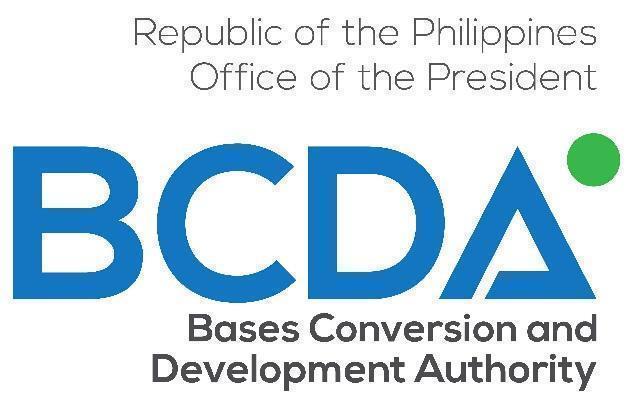 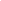  EF 1 - Eligibility Documents Submission FormTPF 1 - Statement of All Completed Government and Private Contracts TPF 2 - Summary of Completed Services for the Past 2 Years (All completed government and private contracts)TPF 3 - Summary of Curriculum VitaeTPF 4 (A to D) - Curriculum Vitae (CV) for Proposed Professional StaffTPF 5 - Format of Curriculum Vitae (CV) of the Firm/EntityTPF 6 - Certificate of Availability of Key PersonnelTPF 7 - CSM Plan of Approach and MethodologyFPF 1 - Financial Proposal Submission FormOmnibus Sworn StatementSecretary’s Certificate Format (if applicable)Special Power of Attorney Format (if applicable)Checklist and Tabbing of Documentary RequirementsPROCUREMENT OF CONSULTING SERVICES 
FOR THE  BCDA 2024 CLIENT SATISFACTION MEASUREMENT
List similar projects completed in the past two (2) years. This shall include projects awarded from 8 April 2022 and completed on or before the deadline of submission of technical proposals.PROCUREMENT OF CONSULTING SERVICES 
FOR THE  BCDA 2024 CLIENT SATISFACTION MEASUREMENT
List similar projects completed in the past two (2) years. This shall include projects awarded from 8 April 2022 and completed on or before the deadline of submission of technical proposals.PROCUREMENT OF CONSULTING SERVICES 
FOR THE  BCDA 2024 CLIENT SATISFACTION MEASUREMENT
List similar projects completed in the past two (2) years. This shall include projects awarded from 8 April 2022 and completed on or before the deadline of submission of technical proposals.PROCUREMENT OF CONSULTING SERVICES 
FOR THE  BCDA 2024 CLIENT SATISFACTION MEASUREMENT
List similar projects completed in the past two (2) years. This shall include projects awarded from 8 April 2022 and completed on or before the deadline of submission of technical proposals.PROCUREMENT OF CONSULTING SERVICES 
FOR THE  BCDA 2024 CLIENT SATISFACTION MEASUREMENT
List similar projects completed in the past two (2) years. This shall include projects awarded from 8 April 2022 and completed on or before the deadline of submission of technical proposals.PROCUREMENT OF CONSULTING SERVICES 
FOR THE  BCDA 2024 CLIENT SATISFACTION MEASUREMENT
List similar projects completed in the past two (2) years. This shall include projects awarded from 8 April 2022 and completed on or before the deadline of submission of technical proposals.PROCUREMENT OF CONSULTING SERVICES 
FOR THE  BCDA 2024 CLIENT SATISFACTION MEASUREMENT
List similar projects completed in the past two (2) years. This shall include projects awarded from 8 April 2022 and completed on or before the deadline of submission of technical proposals.PROCUREMENT OF CONSULTING SERVICES 
FOR THE  BCDA 2024 CLIENT SATISFACTION MEASUREMENT
List similar projects completed in the past two (2) years. This shall include projects awarded from 8 April 2022 and completed on or before the deadline of submission of technical proposals.PROCUREMENT OF CONSULTING SERVICES 
FOR THE  BCDA 2024 CLIENT SATISFACTION MEASUREMENT
List similar projects completed in the past two (2) years. This shall include projects awarded from 8 April 2022 and completed on or before the deadline of submission of technical proposals.PROCUREMENT OF CONSULTING SERVICES 
FOR THE  BCDA 2024 CLIENT SATISFACTION MEASUREMENT
List similar projects completed in the past two (2) years. This shall include projects awarded from 8 April 2022 and completed on or before the deadline of submission of technical proposals.No.1Name & Location of Consulting Services Description of Consulting Services ClientType of Consulting ServiceContract Amount ²Date of Contract AwardContract Period 3Contract Period 3Proof of Undertaking 4No.1Name & Location of Consulting Services Description of Consulting Services ClientType of Consulting ServiceContract Amount ²Date of Contract AwardStart of Contract(mm/dd/yy)Contract Completion(mm/dd/yy)Proof of Undertaking 4Certified by:[Signature over printed name of Authorized Representative of the Firm/JV/Consortium (in case of JV/Consortium)][Title][Date]Certified by:[Signature over printed name of Authorized Representative of the Firm/JV/Consortium (in case of JV/Consortium)][Title][Date]Certified by:[Signature over printed name of Authorized Representative of the Firm/JV/Consortium (in case of JV/Consortium)][Title][Date]Certified by:[Signature over printed name of Authorized Representative of the Firm/JV/Consortium (in case of JV/Consortium)][Title][Date]Certified by:[Signature over printed name of Authorized Representative of the Firm/JV/Consortium (in case of JV/Consortium)][Title][Date]Certified by:[Signature over printed name of Authorized Representative of the Firm/JV/Consortium (in case of JV/Consortium)][Title][Date]¹ In Philippine Peso.2 State the start and completion dates of the contract.3 Certificate of Completion or Certificate of Acceptance or valid proof of final payment issued by the client should be submitted as supporting documents of completed consulting services. 

¹ In Philippine Peso.2 State the start and completion dates of the contract.3 Certificate of Completion or Certificate of Acceptance or valid proof of final payment issued by the client should be submitted as supporting documents of completed consulting services. 

¹ In Philippine Peso.2 State the start and completion dates of the contract.3 Certificate of Completion or Certificate of Acceptance or valid proof of final payment issued by the client should be submitted as supporting documents of completed consulting services. 

¹ In Philippine Peso.2 State the start and completion dates of the contract.3 Certificate of Completion or Certificate of Acceptance or valid proof of final payment issued by the client should be submitted as supporting documents of completed consulting services. 

Certified by:[Signature over printed name of Authorized Representative of the Firm/JV/Consortium (in case of JV/Consortium)][Title][Date]Certified by:[Signature over printed name of Authorized Representative of the Firm/JV/Consortium (in case of JV/Consortium)][Title][Date]Certified by:[Signature over printed name of Authorized Representative of the Firm/JV/Consortium (in case of JV/Consortium)][Title][Date]Certified by:[Signature over printed name of Authorized Representative of the Firm/JV/Consortium (in case of JV/Consortium)][Title][Date]Certified by:[Signature over printed name of Authorized Representative of the Firm/JV/Consortium (in case of JV/Consortium)][Title][Date]Certified by:[Signature over printed name of Authorized Representative of the Firm/JV/Consortium (in case of JV/Consortium)][Title][Date]¹ In Philippine Peso.2 State the start and completion dates of the contract.3 Certificate of Completion or Certificate of Acceptance or valid proof of final payment issued by the client should be submitted as supporting documents of completed consulting services. 

¹ In Philippine Peso.2 State the start and completion dates of the contract.3 Certificate of Completion or Certificate of Acceptance or valid proof of final payment issued by the client should be submitted as supporting documents of completed consulting services. 

¹ In Philippine Peso.2 State the start and completion dates of the contract.3 Certificate of Completion or Certificate of Acceptance or valid proof of final payment issued by the client should be submitted as supporting documents of completed consulting services. 

¹ In Philippine Peso.2 State the start and completion dates of the contract.3 Certificate of Completion or Certificate of Acceptance or valid proof of final payment issued by the client should be submitted as supporting documents of completed consulting services. 

Certified by:[Signature over printed name of Authorized Representative of the Firm/JV/Consortium (in case of JV/Consortium)][Title][Date]Certified by:[Signature over printed name of Authorized Representative of the Firm/JV/Consortium (in case of JV/Consortium)][Title][Date]Certified by:[Signature over printed name of Authorized Representative of the Firm/JV/Consortium (in case of JV/Consortium)][Title][Date]Certified by:[Signature over printed name of Authorized Representative of the Firm/JV/Consortium (in case of JV/Consortium)][Title][Date]Certified by:[Signature over printed name of Authorized Representative of the Firm/JV/Consortium (in case of JV/Consortium)][Title][Date]Certified by:[Signature over printed name of Authorized Representative of the Firm/JV/Consortium (in case of JV/Consortium)][Title][Date]¹ In Philippine Peso.2 State the start and completion dates of the contract.3 Certificate of Completion or Certificate of Acceptance or valid proof of final payment issued by the client should be submitted as supporting documents of completed consulting services. 

¹ In Philippine Peso.2 State the start and completion dates of the contract.3 Certificate of Completion or Certificate of Acceptance or valid proof of final payment issued by the client should be submitted as supporting documents of completed consulting services. 

¹ In Philippine Peso.2 State the start and completion dates of the contract.3 Certificate of Completion or Certificate of Acceptance or valid proof of final payment issued by the client should be submitted as supporting documents of completed consulting services. 

¹ In Philippine Peso.2 State the start and completion dates of the contract.3 Certificate of Completion or Certificate of Acceptance or valid proof of final payment issued by the client should be submitted as supporting documents of completed consulting services. 

Certified by:[Signature over printed name of Authorized Representative of the Firm/JV/Consortium (in case of JV/Consortium)][Title][Date]Certified by:[Signature over printed name of Authorized Representative of the Firm/JV/Consortium (in case of JV/Consortium)][Title][Date]Certified by:[Signature over printed name of Authorized Representative of the Firm/JV/Consortium (in case of JV/Consortium)][Title][Date]Certified by:[Signature over printed name of Authorized Representative of the Firm/JV/Consortium (in case of JV/Consortium)][Title][Date]Certified by:[Signature over printed name of Authorized Representative of the Firm/JV/Consortium (in case of JV/Consortium)][Title][Date]Certified by:[Signature over printed name of Authorized Representative of the Firm/JV/Consortium (in case of JV/Consortium)][Title][Date]¹ In Philippine Peso.2 State the start and completion dates of the contract.3 Certificate of Completion or Certificate of Acceptance or valid proof of final payment issued by the client should be submitted as supporting documents of completed consulting services. 

¹ In Philippine Peso.2 State the start and completion dates of the contract.3 Certificate of Completion or Certificate of Acceptance or valid proof of final payment issued by the client should be submitted as supporting documents of completed consulting services. 

¹ In Philippine Peso.2 State the start and completion dates of the contract.3 Certificate of Completion or Certificate of Acceptance or valid proof of final payment issued by the client should be submitted as supporting documents of completed consulting services. 

¹ In Philippine Peso.2 State the start and completion dates of the contract.3 Certificate of Completion or Certificate of Acceptance or valid proof of final payment issued by the client should be submitted as supporting documents of completed consulting services. 

TPF 3. Summary of Curriculum VitaePROCUREMENT OF CONSULTING SERVICES 
FOR THE  BCDA 2024 CLIENT SATISFACTION MEASUREMENT
TPF 3. Summary of Curriculum VitaePROCUREMENT OF CONSULTING SERVICES 
FOR THE  BCDA 2024 CLIENT SATISFACTION MEASUREMENT
TPF 3. Summary of Curriculum VitaePROCUREMENT OF CONSULTING SERVICES 
FOR THE  BCDA 2024 CLIENT SATISFACTION MEASUREMENT
TPF 3. Summary of Curriculum VitaePROCUREMENT OF CONSULTING SERVICES 
FOR THE  BCDA 2024 CLIENT SATISFACTION MEASUREMENT
TPF 3. Summary of Curriculum VitaePROCUREMENT OF CONSULTING SERVICES 
FOR THE  BCDA 2024 CLIENT SATISFACTION MEASUREMENT
TPF 3. Summary of Curriculum VitaePROCUREMENT OF CONSULTING SERVICES 
FOR THE  BCDA 2024 CLIENT SATISFACTION MEASUREMENT
TPF 3. Summary of Curriculum VitaePROCUREMENT OF CONSULTING SERVICES 
FOR THE  BCDA 2024 CLIENT SATISFACTION MEASUREMENT
TPF 3. Summary of Curriculum VitaePROCUREMENT OF CONSULTING SERVICES 
FOR THE  BCDA 2024 CLIENT SATISFACTION MEASUREMENT
TPF 3. Summary of Curriculum VitaePROCUREMENT OF CONSULTING SERVICES 
FOR THE  BCDA 2024 CLIENT SATISFACTION MEASUREMENT
No.Name of Key StaffNominated PositionProfessionHighest Educational Attainment1No. of Trainings Relevant to Profession2No. of Trainings Relevant to Profession2Overall Work Experience3Number of Undertakings 
Related to Client Satisfaction MeasurementNo.Name of Key StaffNominated PositionProfessionHighest Educational Attainment1No. of Trainings Relevant to Profession2No. of Trainings Relevant to Profession2Overall Work Experience3Number of Undertakings 
Related to Client Satisfaction MeasurementNo.Name of Key StaffNominated PositionProfessionHighest Educational Attainment1LocalForeignOverall Work Experience3Number of Undertakings 
Related to Client Satisfaction Measurement1Overall Project Manager2Research Executive/
Analyst3Data Processing Manager4Lead StatisticianCertified by:[Signature over printed name of Authorized Signatory of the Firm/JV/Consortium (in case of JV/Consortium)][Title][Date]Certified by:[Signature over printed name of Authorized Signatory of the Firm/JV/Consortium (in case of JV/Consortium)][Title][Date]Certified by:[Signature over printed name of Authorized Signatory of the Firm/JV/Consortium (in case of JV/Consortium)][Title][Date]Certified by:[Signature over printed name of Authorized Signatory of the Firm/JV/Consortium (in case of JV/Consortium)][Title][Date]Certified by:[Signature over printed name of Authorized Signatory of the Firm/JV/Consortium (in case of JV/Consortium)][Title][Date]1 Provide proof of highest educational attainment 2 Provide proof of trainings undertaken 3 State number of years of relevant experience4 List down services undertaken which are related to evaluative research, survey, stakeholder satisfaction/relations studies, etc)1 Provide proof of highest educational attainment 2 Provide proof of trainings undertaken 3 State number of years of relevant experience4 List down services undertaken which are related to evaluative research, survey, stakeholder satisfaction/relations studies, etc)1 Provide proof of highest educational attainment 2 Provide proof of trainings undertaken 3 State number of years of relevant experience4 List down services undertaken which are related to evaluative research, survey, stakeholder satisfaction/relations studies, etc)1 Provide proof of highest educational attainment 2 Provide proof of trainings undertaken 3 State number of years of relevant experience4 List down services undertaken which are related to evaluative research, survey, stakeholder satisfaction/relations studies, etc)College/UniversityDegree/Title ObtainedInclusive DatesInclusive DatesCollege/UniversityDegree/Title ObtainedFrom(MM/DD/YY)To(MM/DD/YY)Attach the Applicable Supporting Documents: Attach the Applicable Supporting Documents: Attach the Applicable Supporting Documents: Attach the Applicable Supporting Documents: Title/DescriptionConducted byInclusive Dates*Inclusive Dates*No. of Hour/sVenueInvolvement(Such as participant, speaker or trainer)Title/DescriptionConducted byFrom(MM/DD/YY)To(MM/DD/YY)No. of Hour/sVenueInvolvement(Such as participant, speaker or trainer)Trainings relevant to the nominated positionTrainings relevant to the nominated positionTrainings relevant to the nominated positionTrainings relevant to the nominated positionTrainings relevant to the nominated positionTrainings relevant to the nominated positionTrainings relevant to the nominated position(latest/most recent)(previous)Attach the Applicable Supporting Documents: Attach the Applicable Supporting Documents: Attach the Applicable Supporting Documents: Attach the Applicable Supporting Documents: Attach the Applicable Supporting Documents: Attach the Applicable Supporting Documents: Attach the Applicable Supporting Documents: Name of Professional Societies/Organization/ AffiliationDate of Conferment/ Registration(MM/DD/YY)License/Professional/Membership NumberValidity Date(MM/DD/YY)Title/ DescriptionType of Consulting Services/Contract(e.g evaluative research, survey, stakeholder satisfaction/relations studies, etc)ClientPosition andDescription of theNature ofWork/ Engagementin the consulting services(whether full-time, part-time, principal/key team member, consultant, subcontractor, support staff, etc.)Start Date (MM/DD/YY)Completion Date(MM/DD/YY)Other types of consulting service/contract (please specify)Other types of consulting service/contract (please specify)Other types of consulting service/contract (please specify)Other types of consulting service/contract (please specify)Other types of consulting service/contract (please specify)Other types of consulting service/contract (please specify)(latest/most recent)(previous)Title/DescriptionClientConsulting Services Contract AmountPositionStart Date(MM/DD/YY)End Date(MM/DD/YY)(latest/most recent)(previous)Attach supporting documents such as NOA, NTP, signed contract, bidding documents or etc.Attach supporting documents such as NOA, NTP, signed contract, bidding documents or etc.Attach supporting documents such as NOA, NTP, signed contract, bidding documents or etc.Attach supporting documents such as NOA, NTP, signed contract, bidding documents or etc.Attach supporting documents such as NOA, NTP, signed contract, bidding documents or etc.Attach supporting documents such as NOA, NTP, signed contract, bidding documents or etc.LanguageProficiencyProficiencyProficiencyLanguageSpeakingReadingWritingInclusive Dates of EmploymentInclusive Dates of EmploymentName of Employing OrganizationOffice Address of the Employer/ Employing OrganizationPosition Held (whether full-time, part-time, principal/key team member, consultant, sub-contractor, support staff, etc.)Location of ProjectsRelevant Work Experience/ Types of Activities PerformedFrom(MM/DD/YY)To(MM/DD/YY)Name of Employing OrganizationOffice Address of the Employer/ Employing OrganizationPosition Held (whether full-time, part-time, principal/key team member, consultant, sub-contractor, support staff, etc.)Location of ProjectsRelevant Work Experience/ Types of Activities Performed(latest/most recent)(previous)College/UniversityDegree/Title ObtainedInclusive DatesInclusive DatesCollege/UniversityDegree/Title ObtainedFrom(MM/DD/YY)To(MM/DD/YY)Attach the Applicable Supporting Documents: Attach the Applicable Supporting Documents: Attach the Applicable Supporting Documents: Attach the Applicable Supporting Documents: Title/DescriptionConducted byInclusive Dates*Inclusive Dates*No. of Hour/sVenueInvolvement(Such as participant, speaker or trainer)Title/DescriptionConducted byFrom(MM/DD/YY)To(MM/DD/YY)No. of Hour/sVenueInvolvement(Such as participant, speaker or trainer)Trainings relevant to the nominated positionTrainings relevant to the nominated positionTrainings relevant to the nominated positionTrainings relevant to the nominated positionTrainings relevant to the nominated positionTrainings relevant to the nominated positionTrainings relevant to the nominated position(latest/most recent)(previous)Attach the Applicable Supporting Documents: Attach the Applicable Supporting Documents: Attach the Applicable Supporting Documents: Attach the Applicable Supporting Documents: Attach the Applicable Supporting Documents: Attach the Applicable Supporting Documents: Attach the Applicable Supporting Documents: Name of Professional Societies/Organization/ AffiliationDate of Conferment/ Registration(MM/DD/YY)License/Professional/Membership NumberValidity Date(MM/DD/YY)Title/ DescriptionType of Consulting Services/Contract(e.g evaluative research, survey, stakeholder satisfaction/relations studies, etc)ClientPosition andDescription of theNature ofWork/ Engagementin the consulting services(whether full-time, part-time, principal/key team member, consultant, subcontractor, support staff, etc.)Start Date (MM/DD/YY)Completion Date(MM/DD/YY)Other types of consulting service/contract (please specify)Other types of consulting service/contract (please specify)Other types of consulting service/contract (please specify)Other types of consulting service/contract (please specify)Other types of consulting service/contract (please specify)Other types of consulting service/contract (please specify)(latest/most recent)(previous)Title/DescriptionClientConsulting Services Contract AmountPositionStart Date(MM/DD/YY)End Date(MM/DD/YY)(latest/most recent)(previous)Attach supporting documents such as NOA, NTP, signed contract, bidding documents or etc.Attach supporting documents such as NOA, NTP, signed contract, bidding documents or etc.Attach supporting documents such as NOA, NTP, signed contract, bidding documents or etc.Attach supporting documents such as NOA, NTP, signed contract, bidding documents or etc.Attach supporting documents such as NOA, NTP, signed contract, bidding documents or etc.Attach supporting documents such as NOA, NTP, signed contract, bidding documents or etc.LanguageProficiencyProficiencyProficiencyLanguageSpeakingReadingWritingInclusive Dates of EmploymentInclusive Dates of EmploymentName of Employing OrganizationOffice Address of the Employer/ Employing OrganizationPosition Held (whether full-time, part-time, principal/key team member, consultant, sub-contractor, support staff, etc.)Location of ProjectsRelevant Work Experience/ Types of Activities PerformedFrom(MM/DD/YY)To(MM/DD/YY)Name of Employing OrganizationOffice Address of the Employer/ Employing OrganizationPosition Held (whether full-time, part-time, principal/key team member, consultant, sub-contractor, support staff, etc.)Location of ProjectsRelevant Work Experience/ Types of Activities Performed(latest/most recent)(previous)College/UniversityDegree/Title ObtainedInclusive DatesInclusive DatesCollege/UniversityDegree/Title ObtainedFrom(MM/DD/YY)To(MM/DD/YY)Attach the Applicable Supporting Documents: Attach the Applicable Supporting Documents: Attach the Applicable Supporting Documents: Attach the Applicable Supporting Documents: Title/DescriptionConducted byInclusive Dates*Inclusive Dates*No. of Hour/sVenueInvolvement(Such as participant, speaker or trainer)Title/DescriptionConducted byFrom(MM/DD/YY)To(MM/DD/YY)No. of Hour/sVenueInvolvement(Such as participant, speaker or trainer)Trainings relevant to the nominated positionTrainings relevant to the nominated positionTrainings relevant to the nominated positionTrainings relevant to the nominated positionTrainings relevant to the nominated positionTrainings relevant to the nominated positionTrainings relevant to the nominated position(latest/most recent)(previous)Attach the Applicable Supporting Documents: Attach the Applicable Supporting Documents: Attach the Applicable Supporting Documents: Attach the Applicable Supporting Documents: Attach the Applicable Supporting Documents: Attach the Applicable Supporting Documents: Attach the Applicable Supporting Documents: Name of Professional Societies/Organization/ AffiliationDate of Conferment/ Registration(MM/DD/YY)License/Professional/Membership NumberValidity Date(MM/DD/YY)Title/ DescriptionType of Consulting Services/Contract(e.g evaluative research, survey, stakeholder satisfaction/relations studies, etc)ClientPosition andDescription of theNature ofWork/ Engagementin the consulting services(whether full-time, part-time, principal/key team member, consultant, subcontractor, support staff, etc.)Start Date (MM/DD/YY)Completion Date(MM/DD/YY)Other types of consulting service/contract (please specify)Other types of consulting service/contract (please specify)Other types of consulting service/contract (please specify)Other types of consulting service/contract (please specify)Other types of consulting service/contract (please specify)Other types of consulting service/contract (please specify)(latest/most recent)(previous)Title/DescriptionClientConsulting Services Contract AmountPositionStart Date(MM/DD/YY)End Date(MM/DD/YY)(latest/most recent)(previous)Attach supporting documents such as NOA, NTP, signed contract, bidding documents or etc.Attach supporting documents such as NOA, NTP, signed contract, bidding documents or etc.Attach supporting documents such as NOA, NTP, signed contract, bidding documents or etc.Attach supporting documents such as NOA, NTP, signed contract, bidding documents or etc.Attach supporting documents such as NOA, NTP, signed contract, bidding documents or etc.Attach supporting documents such as NOA, NTP, signed contract, bidding documents or etc.LanguageProficiencyProficiencyProficiencyLanguageSpeakingReadingWritingInclusive Dates of EmploymentInclusive Dates of EmploymentName of Employing OrganizationOffice Address of the Employer/ Employing OrganizationPosition Held (whether full-time, part-time, principal/key team member, consultant, sub-contractor, support staff, etc.)Location of ProjectsRelevant Work Experience/ Types of Activities PerformedFrom(MM/DD/YY)To(MM/DD/YY)Name of Employing OrganizationOffice Address of the Employer/ Employing OrganizationPosition Held (whether full-time, part-time, principal/key team member, consultant, sub-contractor, support staff, etc.)Location of ProjectsRelevant Work Experience/ Types of Activities Performed(latest/most recent)(previous)College/UniversityDegree/Title ObtainedInclusive DatesInclusive DatesCollege/UniversityDegree/Title ObtainedFrom(MM/DD/YY)To(MM/DD/YY)Attach the Applicable Supporting Documents: Attach the Applicable Supporting Documents: Attach the Applicable Supporting Documents: Attach the Applicable Supporting Documents: Title/DescriptionConducted byInclusive Dates*Inclusive Dates*No. of Hour/sVenueInvolvement(Such as participant, speaker or trainer)Title/DescriptionConducted byFrom(MM/DD/YY)To(MM/DD/YY)No. of Hour/sVenueInvolvement(Such as participant, speaker or trainer)Trainings relevant to the nominated positionTrainings relevant to the nominated positionTrainings relevant to the nominated positionTrainings relevant to the nominated positionTrainings relevant to the nominated positionTrainings relevant to the nominated positionTrainings relevant to the nominated position(latest/most recent)(previous)Attach the Applicable Supporting Documents: Attach the Applicable Supporting Documents: Attach the Applicable Supporting Documents: Attach the Applicable Supporting Documents: Attach the Applicable Supporting Documents: Attach the Applicable Supporting Documents: Attach the Applicable Supporting Documents: Name of Professional Societies/Organization/ AffiliationDate of Conferment/ Registration(MM/DD/YY)License/Professional/Membership NumberValidity Date(MM/DD/YY)Title/ DescriptionType of Consulting Services/Contract(e.g evaluative research, survey, stakeholder satisfaction/relations studies, etc)ClientPosition andDescription of theNature ofWork/ Engagementin the consulting services(whether full-time, part-time, principal/key team member, consultant, subcontractor, support staff, etc.)Start Date (MM/DD/YY)Completion Date(MM/DD/YY)Other types of consulting service/contract (please specify)Other types of consulting service/contract (please specify)Other types of consulting service/contract (please specify)Other types of consulting service/contract (please specify)Other types of consulting service/contract (please specify)Other types of consulting service/contract (please specify)(latest/most recent)(previous)Title/DescriptionClientConsulting Services Contract AmountPositionStart Date(MM/DD/YY)End Date(MM/DD/YY)(latest/most recent)(previous)Attach supporting documents such as NOA, NTP, signed contract, bidding documents or etc.Attach supporting documents such as NOA, NTP, signed contract, bidding documents or etc.Attach supporting documents such as NOA, NTP, signed contract, bidding documents or etc.Attach supporting documents such as NOA, NTP, signed contract, bidding documents or etc.Attach supporting documents such as NOA, NTP, signed contract, bidding documents or etc.Attach supporting documents such as NOA, NTP, signed contract, bidding documents or etc.LanguageProficiencyProficiencyProficiencyLanguageSpeakingReadingWritingInclusive Dates of EmploymentInclusive Dates of EmploymentName of Employing OrganizationOffice Address of the Employer/ Employing OrganizationPosition Held (whether full-time, part-time, principal/key team member, consultant, sub-contractor, support staff, etc.)Location of ProjectsRelevant Work Experience/ Types of Activities PerformedFrom(MM/DD/YY)To(MM/DD/YY)Name of Employing OrganizationOffice Address of the Employer/ Employing OrganizationPosition Held (whether full-time, part-time, principal/key team member, consultant, sub-contractor, support staff, etc.)Location of ProjectsRelevant Work Experience/ Types of Activities Performed(latest/most recent)(previous)YearProfessional SocietyOverall Project ManagerResearch Executive/AnalystData Processing ManagerLead StatisticianTab No.Form No.DescriptionDuly Signed by the Authorized RepresentativeDulyNotarized1EF 1Eligibility Documents Submission Form🗸🗸2- PhilGEPS Certification of Registration under Platinum Membership or Red Membership (all pages) pursuant to Section 8.5.2 of the 2016 revised IRR.Mayor’s/Business Permit or recently expired Mayor’s permit, the official receipt for renewal within the period prescribed by the concerned local government unit and the recently expired Mayor’s permit shall be submitted, in case of PhilGEPS Certification of Registration under Red Membership is submitted.       Latest Income/Business Tax Return, in case of PhilGEPS Certification of Registration under Red Membership is submitted.                                                 3TPF 1Statement of All Completed Government and Private Contracts,For The Past 2 Years🗸4TPF 2Summary of Completed Projects for the Past 2 Years (All completed government and private contracts)🗸5TPF 3Summary of Curriculum Vitae🗸🗸6TPF4Curriculum Vitae (CV) for Proposed Professional Staff6.1TPF 4AOver-all Project Manager🗸🗸6.2TPF 4BResearch Executive/Analyst🗸🗸TPF 4CData Processing Manager6.3TPF 4DLead Statistician🗸🗸7TPF 5Format of Curriculum Vitae (CV) of the Firm/Entity🗸8TPF 6Certificate of Availability of Key Personnel🗸9TPF 7Plan of Approach and Methodology🗸10FPF 1Financial Proposal Submission Form🗸🗸11Omnibus Sworn Statement🗸🗸12-Class “B” Document (if the bid is a joint venture) An executed Joint Venture Agreement (JVA) between parties, for joint venture. In the absence of a JVA, duly notarized statements from all the potential joint venture partners stating that they will enter into and abide by the provisions of the JVA in the instance that the bid is successful, shall be included in the bid.Failure to enter into a joint venture in the event of a contract award shall be ground for the forfeiture of the bid security. Each partner of the joint venture shall submit the PhilGEPS Certificate of Registration in accordance with Section 8.5.2 of this IRR. The submission of technical and financial documents by any of the joint venture partners constitutes compliance.13Secretary’s Certificate (where applicable) 14Special Power of Attorney  (where applicable)Note: BCDA shall not assume any responsibility regarding erroneous interpretations or conclusions by the Bidder out of the data furnished by BCDA in relation to this bidding. The Bidder shall take the responsibility to ensure the completeness of its submission after taking the steps to carefully examine all the Bidding Documents and its amendments.Note: BCDA shall not assume any responsibility regarding erroneous interpretations or conclusions by the Bidder out of the data furnished by BCDA in relation to this bidding. The Bidder shall take the responsibility to ensure the completeness of its submission after taking the steps to carefully examine all the Bidding Documents and its amendments.Note: BCDA shall not assume any responsibility regarding erroneous interpretations or conclusions by the Bidder out of the data furnished by BCDA in relation to this bidding. The Bidder shall take the responsibility to ensure the completeness of its submission after taking the steps to carefully examine all the Bidding Documents and its amendments.Note: BCDA shall not assume any responsibility regarding erroneous interpretations or conclusions by the Bidder out of the data furnished by BCDA in relation to this bidding. The Bidder shall take the responsibility to ensure the completeness of its submission after taking the steps to carefully examine all the Bidding Documents and its amendments.Note: BCDA shall not assume any responsibility regarding erroneous interpretations or conclusions by the Bidder out of the data furnished by BCDA in relation to this bidding. The Bidder shall take the responsibility to ensure the completeness of its submission after taking the steps to carefully examine all the Bidding Documents and its amendments.